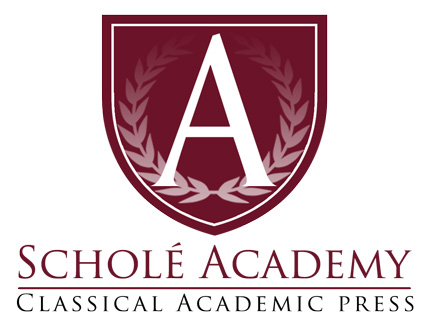 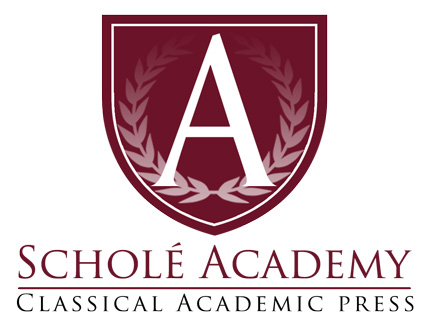 Eligible Students:Rising 7th - 12th graders:  No previous drawing experience is required for this course, this is an introductory level Drawing course which is meant to help develop and heighten the basic drawing skills, setting a foundation for other artistic courses. A sense of wonder, creative courage, and perseverance are beneficial postures for flourishing in this courseClass Start Date: September 6, 2022Orientation Session: The last week of AugustEnd date: January 20, 2023Class Times: Tuesdays and Thursdays: 9:30am–10:45am (EST)Instructor: Mr. Sean OswaldE-mail: soswald.scholeacademy@gmail.comSchedule for Introduction to Drawing:Class Sessions Dates: Classes will take place on Tuesdays and Thursdays from 9:30am–10:45am  (EST) for 16 weeks and 32 classes **Please note the above dates and times are the anticipated class sessions for this course. However, all dates are subject to change as the instructor’s circumstances might dictate (e.g. illness, family emergency). Any classes canceled by the instructor will be made up at an alternate time designated by the instructor.Introduction to Drawing Course Map:	Quarter 1	1. Traditional Drawing Skills	2. Drawing Exercises to help shift the focus from Symbolic to Analytical Drawing              3. Master Copy drawing to increase skill and design sensibility               4. Pencil Drawing Quarter 2	1. Observational and imaginative drawing	2. Understanding light, value, and form to convey powerful drawing.              3. Focus on still life, bones, hands , and some narrative.              4. Blending concepts and symbols to begin expression through drawing.               5. Charcoal, conte, and mixed media.  Office Hours:  In addition to scheduled class times, I will be available to meet with students and parents by appointment to answer questions or review class material. Required Course Materials:This course list will help you to develop some basic drawing supplies that can be used for other courses. If you have similar course materials, they should work and if you have any questions regarding supplies, please feel free to ask the instructor.Any kind of sketchbook (minimum size 8″x10″): We will use these for exercises. If you already have one that you use, that will do!Pad of 11″x14″ white drawing paper (50–80 lb. medium surface), 24 sheets. Any brand.Toned pastel drawing paper, 11″x14″. Colors are individual choice. See link for example.1 set of drawing pencils. ExampleSet of generals charcoal pencil, or equivalent. See link for example. Set of vine charcoal, soft or medium. LinkSet of Conte Crayons like this one here. Kneaded eraser Pencil sharpener Additional Materials (Optional)Roll of blue painters tapeDrawing board, see example here.Can of spray fixative. Here Introduction to Drawing  Course Description: In Introduction to drawing, students will be taught the fundamental drawing skills that will help them set a firm foundation to build upon. These skills are complementary to skills taught in both Drawing with Color and Introduction to Portraiture and are meant to support those. Students will be taught a range of approaches both traditional and contemporary with familiar mediums such as graphite, charcoal and conte so that the student can focus on the the grey scale before learning color. Students will create Master copies, render objects, create still lives, and observational drawings from life. In this course, students will be encouraged to explore original ideas, themes, and concepts in their work.  Through demonstrations, personal instruction, and exercises, students will explore different subjects/compositions, textures, papers, and application techniques suitable for each unique medium.Students will be encouraged to practice exercises taught in class and may need to work outside of class to complete projects.Along with hands-on studio work, students will participate in regular class critiques, creating a forum for the group to constructively collaborate and discuss creative outcomes. Individual artist statements will be required with most finished pieces of work, giving students another opportunity to articulate their interpretive intent and their understanding of process and design concepts.Students can also expect ongoing dialogues about art in history, the Christian imagination in relationship to faith and the arts, and the role of the arts in the Church. The hope of the instructor is that through engagement in the class, students will be brought to a deeper appreciation of the visual world and the creative love of its Maker.Student Expectations Students are expected to arrive to class on time with their needed materials prepped and ready to use. Students are expected to listen attentively and participate actively in class discussions and exercises. Each individual is responsible for staying up-to-date with classwork/assignments and for taking the initiative to reach out when in need of help. Unless due to emergency or illness, students are expected to communicate absences with me at least a full day prior to the class in question. Unexcused absences and tardiness will affect the student’s class participation grade. Student Evaluation: GradingI will be providing  feedback/critique constantly through zoom as well as in writing. In addition to this, I will assign the following grades to the student’s level of achievement: magna cum laude (with great praise); cum laude (with praise); satis (sufficient, satisfactory) and non satis (not sufficient).  Ideally, every average student working diligently should do praiseworthy work (cum laude).  Those who excel beyond this expectation will be the magna cum laude students.  Students who do adequate but not praiseworthy work be designated satis.  Non satis means lacking sufficiency or adequacy.Student Evaluation: Mastery Portrait At the completion of this course cum laude students will be able to… Operate successfully in a studio setting and care for their materialsCreate formal still lives and drawings from life Render a variety of complex subjects and surfaces with skill using variety of materials and techniquesCritique their own and other’s art in an informed mannerMake intentional artistic decisions and investigate self-generated ideas Student Evaluation: Assignments, Types & WeightsStudents will be evaluated in the following categories: Class Participation: 30%Homework and Exercises: 20% Projects: 50%Student Evaluation: Academic DishonestyStudents will spend the majority of the class creating original pieces of art. Claiming someone else’s work as your own is a serious and punishable offense. A plagiarized assignment will result in a failing grade.The Virtual Classroom:We will be using the free online “virtual classroom” software provided by Zoom, one of the leading companies that provides such software.  The virtual classroom will provide students with interactive audio, text chat and an interactive whiteboard in which texts, diagrams, video and other media can be displayed and analyzed. We will provide students with a link (via email) that will enable students to join the virtual classroom.Specific information regarding the technology used by Scholé Academy (including required technology) can be found by visiting the Technology in the Classroom section of the Student Parent Handbook.  Students will submit documents by scanning and uploading them to their personal computer, then submitting  those files of their work to the designated Schoology assignment folder.  About the Instructor:Sean Oswald holds a Master of Fine Arts (MFA) in Painting and Drawing from the University of Cincinnati and a Bachelors degree in arts education from Miami University, Ohio. Before attending graduate school, Sean studied painting and drawing at the Carraige House Atelier with Garin Baker learning the “alla prima” style. His work combines both traditional and contemporary practices with a focus on still life, landscape, portraiture and figure painting. His work has been exhibited both nationally and internationally and hangs in collections around the United States. Sean has over ten years experience teaching in a variety of contexts including the college level, K-12 public schools, Classical schools, homeschools, and privately and he also serves as the upper school fine arts teacher at Live Oak Classical School. Currently Sean works out of his home studio in Waco, Texas where he lives with his wife Hilary and their two daughters Beatrice and Josephine.  Sean is incredibly grateful for the opportunity to help foster the artistic gifts of others and to point them back to God in worshipful reverence.